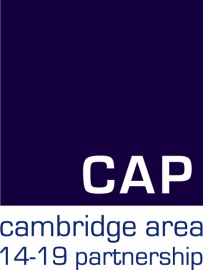 ProgrammeTo book this event please visit the CAP website https://www.cap14-19.org.uk/page/?title=CAP+Transition+Workshop+2018&pid=179 There is no charge to schools and colleges who are members of CAP or those working for Cambridgeshire County Council and supporting young people. There is a £55 per person charge for state schools and colleges who are not members of CAP, and a charge of £105 per person for those from the private sector. All attending are asked to book a place.09.00 – 09.15Prospectus distribution in the car park09.15 – 09.30Registration and coffee09.30 – 9.40Welcome and introductions  - Sarah Pattison Chair of Transition Group9.40 – 10.00Careers Strategies – Laurie Simpson, Bottisham VC10.00 – 10.15The  Quality Award – Janet Harris, CCC10.15 – 10.30Refreshments 10.30 – 11.00The Apprenticeship Route – Anne Bailey, Form the Future11.00 – 11.30Vocational Options – Marcus Doyle (CRC) / Steve Dann (Long Rd)11.30 – 12.30‘Speed networking’ Part 1 with the Post 16 centre	Updates on Programmes of study, curriculum changes, new initiatives and key messages12.30 – 13.15Buffet Lunch13.15 – 14.15‘Speed networking’ Part 1 with the Post 16 centres    	Updates on Programmes of study, curriculum changes, new initiatives and key messages     14.15 – 14.45Move on Up: considering University  – Hannah Owens, UEA14.45 – 15.15Updates for those new to careers This session is just for those new to the process; please book before the day 